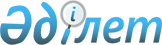 Об утверждении Правил организации обслуживания пассажиров в аэропортах Республики Казахстан
					
			Утративший силу
			
			
		
					Постановление Правительства Республики Казахстан от 31 декабря 2010 года № 1512. Утратило силу постановлением Правительства Республики Казахстан от 29 декабря 2016 года № 901.

      Сноска. Утратило силу постановлением Правительства РК от 29.12.2016 № 901 (вводится в действие со дня его первого официального опубликования).      Примечание РЦПИ.

      В соответствии с Законом РК от 29.09.2014 г. № 239-V ЗРК по вопросам разграничения полномочий между уровнями государственного управления  см. приказ и.о. Министра по инвестициям и развитию Республики Казахстан от 24 февраля 2015 года № 189.      В соответствии с подпунктом 36) статьи 13 Закона Республики Казахстан от 15 июля 2010 года "Об использовании воздушного пространства Республики Казахстан и деятельности авиации" Правительство Республики Казахстан ПОСТАНОВЛЯЕТ:



      1. Утвердить прилагаемые Правила организации обслуживания пассажиров в аэропортах Республики Казахстан.



      2. Настоящее постановление вводится в действие по истечении десяти календарных дней со дня первого официального опубликования.      Премьер-Министр

      Республики Казахстан                       К. Масимов

Утверждены          

постановлением Правительства 

Республики Казахстан     

от 31 декабря 2010 года № 1512 

Правила

организации обслуживания пассажиров

в аэропортах Республики Казахстан      Сноска. Правила в редакции постановления Правительства РК от 22.01.2013 № 24 (вводится в действие по истечении десяти календарных дней со дня первого официального опубликования). 

1. Общие положения

      1. Настоящие Правила организации обслуживания пассажиров в аэропортах Республики Казахстан (далее - Правила) разработаны в соответствии с Законом Республики Казахстан от 15 июля 2010 года "Об использовании воздушного пространства Республики Казахстан и деятельности авиации".



      2. Настоящие Правила устанавливают порядок и организации обслуживания пассажиров в аэропортах Республики Казахстан и направлены на обеспечение безопасного и качественного обслуживания пассажиров.



      3. Термины и определения, используемые в настоящих Правилах:



      1) агент - физическое или юридическое лицо, представляющее авиакомпанию, аэропорт, которое уполномочено непосредственно выступать от его имени при выполнении всех процедур, связанных с прибытием, отправлением и оформлением воздушного судна данной авиакомпании, экипажа, пассажиров, багажа, груза, почты и бортприпасов;



      2) графа "изменение в последнюю минуту" сводно-загрузочной ведомости (далее - графа "LMC") - графа, в которой указываются изменения в последнюю минуту количества пассажиров, багажа;



      3) обслуживание пассажиров – деятельность по выполнению процедур, связанных с оформлением и осуществлением воздушной перевозки, а также с предоставлением им дополнительных платных или бесплатных услуг с целью удовлетворения потребностей;



      4) перронное транспортное средство – транспортное средство, предназначенное для перевозки пассажиров между воздушным судном и зданием аэропорта;



      5) претензия - составленное в письменной (электронной) форме требование заинтересованного лица о возмещении вреда (убытков), возникшее в результате ненадлежащей воздушной перевозки багажа;



      6) акт о неисправностях при перевозке багажа (PIR – property irregularity report) – документ, оформленный перевозчиком или обслуживающей организацией в присутствии пассажира или уполномоченного им лица при обнаружении вреда, причиненного багажу;



      7) багаж – личные вещи пассажира, перевозимые перевозчиком на воздушном судне на основании договора воздушной перевозки;



      8) багажная бирка – документ, выдаваемый перевозчиком для опознавания (идентификации) зарегистрированного багажа пассажира;



      9) маршрутная квитанция – документ или документы, являющиеся составной частью электронного билета и содержащие необходимые сведения (например, фамилию пассажира, маршрут, тариф и т.д.), извещения и уведомления;



      10) багаж зарегистрированный – багаж пассажира, принятый перевозчиком к воздушной перевозке под ответственность перевозчика и на который он выдал багажную квитанцию и багажную бирку;



      11) багаж невостребованный – багаж, который прибыл в аэропорт (пункт) назначения, указанный на багажной бирке, и не был получен пассажиром;



      12) багаж незарегистрированный (ручная кладь) – багаж пассажиров, кроме зарегистрированного, маркируемый бирками "ручная кладь", перевозимый в салоне воздушного судна с согласия перевозчика;



      13) трансферный багаж – багаж, который в соответствии с договором воздушной перевозки перегружается в аэропорту (пункте) трансфера с воздушного судна, выполняющего один рейс, на воздушное судно, выполняющее другой рейс по маршруту воздушной перевозки;



      14) транзитный пассажир – пассажир, который в соответствии с договором воздушной перевозки перевозится далее тем же рейсом, которым прибыл в промежуточный аэропорт;



      15) трансферный пассажир – пассажир, который в соответствии с договором воздушной перевозки прибыл в аэропорт (пункт) трансфера (пересадки) одним рейсом и продолжает полет другим рейсом по маршруту перевозки;



      16) пассажир с ограниченной возможностью (PRM - Persons with Reduced Mobility) - пассажир, способность которого ограничена вследствие (сенсорной или моторной, хронической или временной) инвалидности, умственного недостатка, иного ограничения или возрастных изменений, и состояние которого требует надлежащей поддержки и адаптации;



      17) графа "передаточная надпись" – в билете в этой графе указываются данные о пассажире.



      4. При организации обслуживания пассажиров в аэропортах Республики Казахстан служба организации авиаперевозок, являющаяся структурным подразделением аэропорта, осуществляет следующие функции:



      1) обеспечивает регулярность полетов;



      2) разрабатывает и осуществляет мероприятия по обеспечению сохранности и своевременной доставке багажа пассажиров;



      3) проводит регистрацию билетов пассажиров, взвешивание и оформление багажа пассажиров в соответствии с авиационными стандартами международной организации в сфере гражданской авиации, а также с учетом положений авиакомпании;



      4) обеспечивает представление пакета перевозочных документов по каждому рейсу;



      5) по окончании регистрации подводит итоги регистрации;



      6) выявляет наличие свободных мест и контролирует загрузку воздушного судна (пассажиров, багажа) в соответствии с перевозочными документами, документами по загрузке воздушного судна и положениями авиакомпании;



      7) приглашает к посадке и сопровождает пассажиров до воздушного судна;



      8) осуществляет посадку пассажиров в воздушное судно, загрузку багажа, сверяя фактическое наличие пассажиров с данными перевозочных документов;



      9) организует снятие багажа не явившихся на посадку пассажиров;



      10) проводит встречу и сопровождение прибывающих пассажиров до зала прилета аэровокзала;



      11) производит прием, сопровождение багажа между зданием аэропорта и воздушным судном;



      12) обеспечивает в аэропорту качество обслуживания пассажиров, пользующихся услугами воздушного транспорта в соответствии с международными стандартами, положения которых приведены в приложении 1 к настоящим Правилам.



      5. Обслуживание пассажиров в аэропортах осуществляется в следующем порядке:



      1) обслуживание вылетающих пассажиров;



      2) обслуживание прилетающих пассажиров;



      3) обслуживание трансферных пассажиров;



      4) обслуживание транзитных пассажиров;



      5) обслуживание пассажира при предъявлении им претензии на ненадлежащую воздушную перевозку с участием представителя авиакомпании;



      6) обслуживание пассажиров с ограниченными возможностями. 

2. Порядок обслуживания вылетающих пассажиров

      6. Обслуживание вылетающих пассажиров предусматривает следующий порядок:



      1) регистрация вылетающих пассажиров в аэропорту начинается не позднее двух часов до вылета воздушного судна (в зависимости от типа воздушного судна и количества пассажиров) на международных рейсах и не позднее 1,5 часов до вылета воздушного судна (в зависимости от типа воздушного судна и количества пассажиров) на внутренних рейсах и заканчивается за 40 минут до вылета воздушного судна;



      2) получение агентами от диспетчера сведений о номере и типе воздушного судна, количестве посадочных мест, авиакомпании, количестве проданных билетов и дополнительных сведений о вылетающих особо важных пассажирах, инвалидах, больных, трансферных и транзитных пассажирах, пассажирах зарегистрированных через интернет, стойки саморегистрации и другие виды связи;



      3) подготовка агентом перевозочной документации, необходимой для оформления рейса (посадочные талоны, багажные номерные бирки, бирки "ручная кладь", "стекло" и, в случае ручной регистрации, пассажирские манифесты и багажные ведомости);



      4) проверка агентами действительности и правильности оформления предоставленного пассажирам билета, даты и номера рейса, времени отправления, аэропорта назначения, наличия штампа места продажи, срока годности билета и наличия фамилии пассажира в списке PNL. При необходимости проверяет наличие записи и штампа в графе "Передаточная надпись";



      5) наружный осмотр принимаемого к перевозке багажа;



      6) взвешивание предъявленного пассажиром багажа и ручной клади;



      7) внесение данных о багаже на данный/стыковочный рейс(ы);



      8) агент определяет количество мест, массу багажа и ручной клади, наклеивает багажные номерные бирки на принятый к перевозке багаж и бирки "ручная кладь" на ручную кладь. Отрывные талоны багажных бирок передаются пассажиру. При регистрации группы пассажиров, следующих в один пункт назначения, автоматической регистрации агент оформляет весь принятый к перевозке багаж на одного взрослого пассажира в группе в режиме "семейный" или "групповой", ручной регистрации агент сверяет общую массу с общей массой бесплатного провоза багажа на всю группу и делает соответствующие пометки в пассажирском манифесте;



      9) определение и оформление сверхнормативного багажа с внесением данных в систему регистрации билетов;



      10) во избежание возникновения конфликтных ситуаций при выявлении каких-либо нарушений, связанных с процедурой регистрации билетов и оформления багажа (отказ пассажира выполнять требования авиакомпании, нарушения в оформлении билетов), немедленно информируется начальник смены;



      11) по окончании регистрации агент, взаимодействуя с агентом зала официальных делегаций (ВИП, СИП залы) аэропорта, обслуживающим особо важных пассажиров, сверяет количество зарегистрированных пассажиров по каждому пункту посадки и в целом по рейсу.



      При автоматической регистрации агент выводит на печать необходимое количество пассажирских манифестов, ручной регистрации подводит итоги по каждому сектору регистрации и передает общий итог регистрации диспетчеру для составления сводной загрузочной ведомости;



      12) приемосдатчик/грузчик багажа подсчитывает количество мест багажа по каждому пункту загрузки и сверяет его с данными по каждому сектору регистрации.



      При ручной регистрации приемосдатчик/грузчик багажа получает от агента данные о количестве мест и весе зарегистрированного багажа, зафиксированные в пассажирском манифесте. Сверив полученные данные с фактическим количеством мест багажа по каждому пункту разгрузки, загружает воздушное судно в соответствии с положениями авиакомпании по загрузке воздушного судна и заверяет фактические данные подписью;



      13) регистрация пассажиров, опоздавших ко времени окончания регистрации, не производится;



      14) агент приглашает пассажиров из зала ожидания в телескопический трап на посадку, или, при посадке на дальние стоянки в перронное транспортное средство;



      15) агент проверяет у пассажиров посадочные талоны, сверяет фамилию пассажира, указанную на посадочном талоне, с фамилией в документе, удостоверяющем личность, вносит данные пассажира, прошедшего посадку в систему, и при наличии специальных устройств, сканирует информацию с посадочного талона.



      Перед отправкой перронного транспортного средства агент объявляет пассажирам наименование авиакомпании, маршрут следования и номер рейса;



      16) обо всех нарушениях, связанных с процедурой посадки вылетающих пассажиров и оформлением полетной документации (несоответствие количества посадочных талонов общему количеству зарегистрированных пассажиров, несоответствие количества посадочных талонов по классам обслуживания, неявка пассажира на посадку), немедленно информируются диспетчер и начальник смены аэропорта;



      17) по окончании посадки пассажиров в воздушное судно агент уточняет у бортпроводника фактическое количество пассажиров на рейсе, сверяя его с посадочными талонами и итоговыми данными регистрации, полученными от диспетчера аэропорта, и делает необходимые изменения в графе "LMC" сводной загрузочной ведомости;



      18) агент передает сводную загрузочную ведомость и центровочный график второму пилоту воздушного судна и докладывает диспетчеру о завершении посадки на рейс и начале руления воздушного судна;



      19) багаж неявившихся пассажиров на борт воздушного судна снимается в обязательном порядке.



      7. При регистрации багажа пассажиров, зарегистрированных через интернет, стойки саморегистрации и другие средства связи, агенты на отдельной стойке (оформление багажа зарегистрированных пассажиров) сверяют посадочные купоны с документами пассажира и производят регистрацию багажа в соответствии с положениями авиакомпании. Стойка саморегистрации и регистрации багажа закрывается за 40 минут до вылета.



      8. Прием, оформление, доставку, погрузку и выдачу багажа обеспечивают взаимодействующие в указанных операциях:



      1) агент;



      2) приемосдатчик/грузчик;



      3) бортпроводник/представитель авиакомпании.



      9. При осуществлении международных полетов маршрутная квитанция необходима во время прохождения паспортного контроля в качестве доказательства обратного билета.



      10. Регистрация билетов и оформление багажа вылетающих пассажиров производятся на стойках в операционном зале или посредством других способов регистрации.



      11. При регистрации пассажира с детьми агент проверяет документ, подтверждающий возраст ребенка (свидетельство о рождении).



      12. Регистрация билета несопровождаемого ребенка при предъявлении документа, удостоверяющего личность ребенка, осуществляется в соответствии с положениями авиакомпании. Предоставление мест в салоне воздушного судна осуществляется согласно статуса билета.



      13. При обслуживании больных пассажиров агент проверяет наличие авиабилета и медицинское заключение, содержащее разрешение на их перевозку воздушным транспортом, с указанием специальных требований к условиям перевозки такого пассажира, после чего оформляет перевозочные документы согласно авиационным стандартам международной организации в сфере гражданской авиации, а также с учетом положений авиакомпании.



      14. При обслуживании беременных пассажиров агент рейса проверяет наличие авиабилета, обменной карты (при любом сроке беременности) и медицинское заключение для беременных пассажиров со сроком беременности от двадцати восьми до тридцати шести недель, содержащее разрешение на его перевозку воздушным транспортом. Беременные пассажиры с более чем тридцатью шести неделями беременности к перевозке на воздушном транспорте не принимаются. 

3. Порядок обслуживания прилетающих пассажиров

      15. Обслуживание прилетающих пассажиров предусматривает следующий порядок:



      1) после объявления диспетчером расчетного времени прибытия рейса агенты получают от диспетчера службы перевозок следующую информацию о прибывающем воздушном судне:



      номер рейса;



      время прибытия;



      планируемая стоянка;



      количество пассажиров, включая трансферных и транзитных пассажиров;



      количество веса багажа;



      информация о пассажирах, которым необходимы помощь или специальное обслуживание;



      2) агент встречает пассажиров у телескопического трапа или следует с пассажирами в перронное транспортное средство до здания аэровокзала;



      3) агент следит за порядком и доставкой пассажиров в зал прилета терминала аэропорта для прохождения паспортного контроля (на международных рейсах) и получения багажа;



      4) приемосдатчик/грузчик, производящий выгрузку багажа с борта воздушного судна, осматривает исправность упаковки и в случае обнаружения неисправности сообщает представителю авиакомпании и агенту;



      5) представитель авиакомпании/приемосдатчик/грузчик/агент ведет прием багажа с воздушного судна, подсчитывает количество мест багажа при загрузке, сверяет данные в соответствии с полетными документами.



      Все обнаруженные неисправности отражаются в багажной ведомости (характер неисправности, номер багажной бирки), заверяются подписью и фамилией агента и представителя авиакомпании;



      6) багаж доставляется в багажное отделение аэропорта;



      7) приемосдатчик/грузчик производит выгрузку багажа на транспортерную ленту.



      В багажное отделение аэропорта багаж пассажиров бизнес-класса ("приорити") и трансфертных пассажиров доставляется в первую очередь;



      8) по всем случаям ненадлежащей воздушной перевозки багажа агентом составляется коммерческий акт о ненадлежащей воздушной перевозке багажа (далее - акт PIR). В случае неприбытия/повреждения багажа основанием для составления акта PIR служит заявление пассажира. 

4. Порядок обслуживания трансферных пассажиров

      16. При регистрации трансферных пассажиров и оформлении багажа агент использует специальные багажные номерные бирки авиакомпании.



      17. Трансферный багаж загружается на борт воздушного судна в отдельный багажный отсек. При отсутствии свободного багажного отсека багаж трансферных пассажиров загружается в последнюю очередь.



      18. В багажное отделение аэропорта багаж трансферных пассажиров доставляется в первую очередь. 

5. Порядок обслуживания транзитных пассажиров

      19.Транзитный пассажир отправляется из аэропорта транзита согласно указанным в билете дате и рейсу. При международной перевозке транзитный пассажир в аэропорту остановки находится в зале для транзитных пассажиров.



      20. В случае невозможности отправки транзитного пассажира желательным для него рейсом, авиакомпания предлагает пассажиру место на другой рейс или другую дату вылета. При отказе транзитного пассажира от предложенных авиакомпанией рейса или даты вылета авиакомпания по требованию транзитного пассажира возвращает деньги за невыполненную перевозку по билету в соответствии с правилами применения тарифов авиакомпании. 

6. Порядок обслуживания пассажира при предъявлении им претензии

на ненадлежащую воздушную перевозку багажа

      21. Факт ненадлежащей воздушной перевозки багажа, который служит основанием для подачи пассажиром претензии, удостоверяют коммерческим актом PIR. Акт составляют непосредственно в аэропорту обнаружения неисправности либо в аэропорту прибытия.



      22. Основаниями для составления коммерческого акта PIR являются:



      1) несоответствие наименования багажа, массы или числа мест багажа, указанных в документах;



      2) недостача содержимого багажа;



      3) повреждение багажа;



      4) обнаружение багажа без документов.



      23. Коммерческий акт РIR составляют и подписывают:



      1) представитель авиакомпании - лицо, ответственное за актируемый багаж;



      2) агент - лицо, удостоверяющее факт, изложенный в акте;



      3) получатель багажа (заинтересованное лицо).



      Дополнительное количество лиц, привлекаемых к составлению акта, зависит от характера ненадлежащей воздушной перевозки багажа. Представитель авиакомпании после составления коммерческого акта PIR отправляет сообщение с указанными в акте данными агенту по рекламациям в базовый аэропорт авиакомпании, проводит розыск, выясняет факт и причины.



      24. Обо всех случаях ненадлежащей воздушной перевозки багажа немедленно информируется начальник смены либо агент и представитель авиакомпании.



      25. При неприбытии багажа или недостаче его по количеству мест агент принимает от пассажира претензионное заявление, составляет акт PIR в трех экземплярах, в которых указывает номер, дату вылета рейса, маршрут следования воздушного судна, номера багажных бирок и описание багажа. 

7. Порядок обслуживания пассажиров с ограниченными

возможностями

      26. Обслуживание пассажиров с ограниченными возможностями предусматривает следующий порядок:



      1) регистрация пассажира, имеющего инвалидность по зрению и в сопровождении собаки-поводыря, осуществляется в соответствии с положениями авиакомпании;



      2) при перевозке людей, имеющих ограниченные возможности передвижения, после проведения соответствующих процедур по линии регистрации представитель авиакомпании/аэропорта сопровождает их к (от) воздушному судну и вместе с документами передает его/их непосредственно экипажу;



      3) агент оказывает помощь в прохождении пограничного, таможенного контроля и других процедур оформления.



      Обслуживание людей с ограниченными возможностями в соответствии с положениями авиакомпании осуществляет агент.



      При перевозке лиц, пользующихся креслом-коляской, представитель авиакомпании/аэропорта предоставляет специальное кресло для транспортировки в салоне воздушного судна.



      Посадка в воздушное судно лиц с ограниченными возможностями производятся представителем аэропорта в первую очередь до объявления посадки основной части пассажиров и высадка из воздушного судна в последнюю очередь.



      Обслуживание пассажиров с ограниченными возможностями, пользующихся услугами воздушного транспорта в соответствии с международными стандартами, положения которых приведены в приложении 2 к настоящим Правилам.

Приложение 1           

к Правилам организации обслуживания

пассажиров в аэропортах      

Республики Казахстан        

Положения международных стандартов обслуживания и сервиса

пассажиров в аэропорту

Приложение 2           

к Правилам организации обслуживания

пассажиров в аэропортах      

Республики Казахстан        

Положения международных стандартов обслуживания пассажиров с

ограниченными возможностями (PRM – Persons with reduced

mobility) на воздушном транспорте
					© 2012. РГП на ПХВ «Институт законодательства и правовой информации Республики Казахстан» Министерства юстиции Республики Казахстан
				№ п.п.Критерий качества обслуживания пассажиров в аэропортуПоказателиРекомендуемые параметры оценки качества услуг и обслуживания12341Наземный транспортТаксиДоступность и наличие возможности заказа в аэропорту. Наличие требований аэропорта к качеству организации работы и контроля их выполнения2ПарковкаВозможность подъезда к вокзалуПроведение мероприятий аэропортом по регулированию времени стоянки и движения автотранспорта на привокзальной площади.2ПарковкаНаличие достаточного времени бесплатной стоянки для посадки/высадки пассажировНорма времени бесплатной парковки автотранспорта у вокзала достаточная для осуществления операции по посадке/высадке пассажиров и покидания привокзальной площади2ПарковкаСкорость и удобство доступа в пассажирский аэровокзал с зон парковкиНаличие стандарта аэропорта и контроля по парковкам. Доступ в аэровокзал с места парковки автотранспорта не превышает 5 минут, наличие требований аэропорта и контроля их выполнения2ПарковкаНаличие достаточного количества мест парковок в аэропортуНе менее 500 мест парковок на пассажирооборот аэропорта в 1 млн. пассажиров в год2ПарковкаДоступность парковокУ клиентов аэропорта есть наличие возможности выбора варианта стоимости услуг парковки3Простота ориентации пассажиров в аэропортуПростота чтения надписей и пикограмм, их информационная составляющаяСоответствие надписей и пиктограмм в аэропорту рекомендациям Документа 9636 ИКАО (Международная организация гражданской авиации), наличие стандарта аэропорта к пиктограммам и информационным надписям для ориентации пассажиров в аэропорту и контроля его выполнения4.Информационные табло с полетной информациейОперативность и полнота обновления информации о рейсахСоответствие информации рекомендациям документа 9249 ИКАО (Международная организация гражданской авиации), наличие стандарта аэропорта к информационному табло с полетной информацией аэропорту и контроля его5.Простота и удобство стыковок рейсовМинимальное время стыковки рейсов для трансфертных пассажировНаличие стандарта минимального времени стыковки рейсов в аэропорту для обслуживания трансферных пассажиров и контроля его выполнения6.Багажные тележкиНаличие и доступность багажных тележекНаличие стандарта аэропорта по организации услуг багажных тележек и контроля выполнения6.Багажные тележкиВ аэропортуНе менее 159 тележек на пассажирооборот 1 млн. пассажиров в год6.Багажные тележкиНа привокзальной площадиНе менее 26 тележек на пассажирооборот 1 млн. пассажиров в год7.Помощь пассажирам и культура общения персонала аэропортаВнешний вид персоналаНаличие стандарта требований аэропорта к внешнему виду персонала и агентов аэропорта и контроля выполнения7.Помощь пассажирам и культура общения персонала аэропортаКультура общения и поведение персоналаНаличие стандарта требований аэропорта к культуре общения и фразеологии общения, программы подготовки персонала и агентов, контроля выполнения8.Предприятия общественного питанияНаличие достаточного количества предприятий общественного питания и их доступность для пассажировНаличие требований аэропорта к поставщикам услуг общественного питания, безопасности и качеству услуг8.Предприятия общественного питанияМесторасположениеМесторасположение предприятий общественного питания во всех режимных зонах аэропорта при условии отсутствия помех движению пассажиров в аэропорту8.Предприятия общественного питанияОрганизация питания пассажиров в сбойных ситуацияхПредоставление возможности перевозчикам организовать питание пассажирам рейсов в сбойных ситуациях по пику регулярного расписания в течение 1 часа9.Беспроводная связь и информационное обслуживание Доступ пассажиров к беспроводной связи и сети Интернет во всех режимных зонах обслуживанияПредоставление технической возможности пассажирам доступа к каналам беспроводной связи и Интернету в режимных зонах аэропорта. Наличие стандарта предприятия по данному вопросу и контроля10.Туалетные комнатыОбеспечение бесплатного доступа пассажиров к туалетным комнатам во всех режимных зонах аэропорта, достаточное количество туалетных комнат по зонам, туалетные комнаты для лиц с ограниченными возможностямиНаличие туалетных комнат в зоне прилета перед началом прохождения процедур досмотра и контроля.

Наличие туалетных комнат в зонах повышенной комфортности.

Наличие туалетных комнат в зоне получения багажа.

Наличие туалетных комнат в зоне обслуживания пассажиров и встречающих лиц.

Наличие туалетных комнат в зоне прохождения паспортного контроля по прилету.

Наличие туалетных комнат в зонах для лиц с ограниченными возможностями11Чистота туалетных комнат Наличие уверенности пассажиров в чистоте туалетных комнатНаличие стандарта и контроль к содержанию туалетных комнат.

Наличие графика уборки туалетных комнат12.Оборудование зон ожиданияНаличие достаточной площади и количества сидячих мест в зонахНаличие стандарта аэропорта к обеспечению площадей и сидящих мест в зонах ожидания в соответствии с максимальной пропускной способностью аэропорта и зоны12.Оборудование зон ожиданияВстречающие и провожающие лица не мешают движению пассажировНе менее 20 % сидячих мест для пиковой нагрузки пассажиров и провожающих лиц в зоне ожидания, если нет накопителя, и не менее 60 % пассажиров в накопителе, должны иметь возможность сидеть12.Оборудование зон ожиданияПредоставление услуг курительных зонЭффективность оборудования курительных зон в зонах ожидания с учетом максимального пассажиропотока.13.Пограничный контроль на вылет и прилет Простота и скорость прохождения пассажиром процедурыНаличие до прохождения контроля доступной информации для пассажиров о требованиях прохождения процедур.

Наличие согласованной пограничной службой скорости обслуживания пассажиров на паспортном контроле и контроль выполнения.

Прохождение процедуры для пассажиров не более 20 минут по прилету и 30 минут на вылет с учетом очередей при выполнении рейсов по расписанию13.Пограничный контроль на вылет и прилет Вежливость и приветливость персонала службы пограничного контроляНаличие и согласование с аэропортом суточного графика работы персонала службы пограничного контроля в зависимости от пассажиропотока и возможности оперативного увеличения пропускной способности зоны.

Наличие стандарта требований службы к внешнему виду персонала и контроля выполнения14.Помощь сотрудников службы безопасностиКорпоративный стандарт аэропорта по культуре общения персонала службы безопасностиНаличие стандарта аэропорта системы подготовки персонала и контроля выполнения персоналом службы безопасности данного стандарта15.Простота процедуры безопасностиНаличие ясных доступных требований о прохождении процедуры досмотра и условий их выполненияВозможность пассажира ознакомиться с требованиями и доступность информации до прохождения досмотра.

Наличие стандарта аэропорта по созданию комфортных условий для пассажиров по прохождению досмотра и контроля по его выполнению16.Время прохождения процедур досмотраНаличие стандарта аэропорта по максимальному времени прохождения процедуры досмотраНаличие стандарта максимального времени на прохождение процедур досмотра и контроль его соблюдения. Время прохождения пассажиром процедуры не должно превышать 7 минут с учетом очереди17.Чистота аэровокзалаВпечатление и удовлетворенность пассажиров чистотой аэровокзалаНаличие стандарта чистоты содержания аэровокзала.

Наличие контроля по выполнению стандарта чистоты аэровокзала.

Наличие и функционирование системы производственного контроля обеспечения санитарно-эпидемиологического благополучия пассажиров в аэропорту18.АтмосфераКомфортные условия температуры и освещения в помещениях вокзала для обслуживания и сервиса пассажировНаличие стандарта аэропорта по температуре воздуха и освещенности помещений в аэровокзале, мониторинг и контроль показателей температуры воздуха и освещенности помещений в аэропорту19.Информационное обслуживание пассажировИнформационное таблоНаличие в аэропорту стандарта информационного табло19.Информационное обслуживание пассажировОрганизация информационного обслуживанияНаличие в аэропорту стандарта организации информационного обслуживания пассажиров и контроля20.Быстрота получения багажаВремя, необходимое для получения багажа по прилету рейса по расписаниюНаличие стандарта аэропорта и контроля времени выдачи пассажирам багажа. Время получения багажа по прилету рейса по расписанию не должно превышать в среднем 15 минут21.Прохождение таможенного досмотраПростота и скорость прохождения таможенного досмотра по прилету рейса по расписаниюНаличие до прохождения контроля доступной информации для пассажиров о требованиях прохождения процедур.

Наличие стандарта службы на время, необходимое для прохождения таможенного досмотра пассажирами по прилету рейса по расписанию, наличие контроля выполнения стандарта.

Наличие стандарта службы по культуре обслуживания и времени на прохождения таможенных процедур и контроля по его выполнению.

Наличие и согласование с аэропортом суточного графика работы персонала таможенной службы в зависимости от пассажиропотока и возможности оперативного увеличения пропускной способности зоны21.Прохождение таможенного досмотраВежливость и приветливость персонала таможенной службыНаличие требований к культуре поведения и внешнего вида персонала службы22.Время ожидания в очередяхВремя, необходимое для обслуживания пассажиров по прилету, при прибытии рейса по расписанию для каждого класса обслуживания пассажировНаличие стандарта технологического графика обслуживания пассажиров в аэропорту, системы контроля его выполнения. Время обслуживания пассажиров в аэропорту на прилет не должно превышать 45 минут. Данный стандарт времени доступен для пассажиров22.Время ожидания в очередяхВремя, необходимое на обслуживание пассажиров на вылет для каждого класса обслуживания пассажировНаличие стандарта технологического графика обслуживания пассажиров в аэропорту, системы контроля его выполнения. Время обслуживания пассажиров в аэропорту на вылет не должно превышать 60 минут. Данный стандарт времени доступен для пассажиров22.Время ожидания в очередяхМаксимальное время нахождения пассажира в очереди в аэропорту при выполнении рейса по расписаниюМаксимальное время нахождения пассажира в одной очереди в аэропорту не должно превышать при регистрации 12 минут для пассажиров экономического класса и 3 минут для пассажиров бизнес- класса; при паспортном и визовом контроле на прилет 7 минут, при паспортном контроле на вылет 5 минут; при выдаче багажа 15 минут; при прохождении досмотра службой безопасности 3 минуты, при прохождении таможенного досмотра 3 минуты.Примечание: Выполнение вышеперечисленных стандартов в аэропорту регулируется: пропускной способностью аэропорта, слотами, графиками работы персонала, технологиями и технологическими графиками работы служб и персонала23.Эффективность работы персонала служб досмотраОказание практической помощи пассажирам персоналом служб досмотра и соблюдение персоналом стандарта (технологического графика) времени досмотра пассажировНаличие технологических карт и технологических графиков работы персонала служб досмотра, системы контроля их выполнения.

Наличие нормативов пропускной способности для точек досмотра и нормативов по времени выполнения операций досмотра персоналом служб досмотра, системы контроля их выполнения24.Вежливость персонала служб досмотраВыполнение стандартных требований корпоративной культуры аэропорта персоналом службы досмотраНаличие стандарта требований аэропорта к внешнему виду и культуре общения для персонала службы досмотра. Наличие системы подготовки и аттестации персонала службы досмотра аэропорта по выполнению корпоративных требований аэропорта к внешнему виду и культуре общения с пассажирами25.Залы повышенной комфортностиПредоставление пассажиру и авиаперевозчику возможности доступа в залы обслуживания повышенной комфортностиНаличие залов повышенной комфортности и стандарта аэропорта, определяющего услуги и обслуживание пассажиров и авиаперевозчиков в залах повышенной комфортности: для пассажиров повышенного класса обслуживания; для депутатских залов.

Наличие требований аэропорта к мониторингу качества обслуживания пассажиров в залах повышенной комфортности.

Наличие контроля качества обслуживания пассажиров в залах повышенной комфортности со стороны аэропорта.

Оценка качества обслуживания пассажиров со стороны авиапассажирских перевозчиков и пассажиров№ п.п.Рекомендуемые критерии для контроля доступности и качества обслуживания лиц с ограниченными возможностямиРекомендуемые показателиРекомендуемые параметры оценки качества услуг и обслуживания12341.Персонал авиакомпаний и аэропортов и персонал агентов по обслуживанию пассажирских перевозокПрограммы подготовки обслуживания PRMsНаличие программ у авиакомпаний и аэропортов по подготовке собственного и персонала агентов, отвечающих принятым ими правилам и стандартам обслуживания PRMs. Программы должны учитывать уровень непосредственного взаимодействия категорий персонала с PRMs. Согласование программ с экспертами организаций инвалидов2.Подготовка PRMs к пассажирской авиаперевозкеИнформация по обслуживанию PRMs в аэропортуНаличие информации на официальной интернет странице и в справочной службе аэропорта условий обслуживания PRMs в аэропорту и рекомендаций по подготовке их к перелету2.Подготовка PRMs к пассажирской авиаперевозкеИнформация аэропорта о наличии PRMs на рейсеЗа 48 часов до выполнения рейса согласно расписанию наличие информации у авиакомпании и у ее агента о необходимости оказания помощи PRMs в аэропорту и на рейсе3.Создание условий в аэропорту для обслуживания PRMs Наличие стандарта качества обслуживания PRMs в аэропорту и его выполнениеНаличие стандарта качества обслуживания PRMs в аэропорту, требований к парковкам, стоянкам, остановкам, местам встречи на привокзальной площади; схемам организации движения PRMs на привокзальной площади и в аэровокзале; бытовым услугам и сервисному обслуживанию; скорости и комфортности обслуживания пассажирских авиаперевозок; информационному обслуживанию; подготовке персонала.

Доступность для свободного ознакомления со стандартом всех заинтересованных лиц и возможность получения необходимых консультаций по телефону и электронным средствам коммуникаций. Привлечение к разработке стандарта аэропорта по обслуживанию PRMs и контроля выполнения экспертов организаций инвалидов4.Прибытие в аэропортЛичный автомобильНаличие специальной разметки остановки для автомобилей с PRMs в зоне у входа в аэровокзал с учетом высадки и посадки PRMs, видимого знака стоянки PRMs.

Оборудование остановки PRMs специальным пультом вызова помощи, расположенным на уровне 700-1200 мм над уровнем земли. PRMs4.Прибытие в аэропортТаксиНаличие специальной разметки остановки такси с PRMs в зоне у входа в аэровокзал с учетом высадки и посадки PRMs, видимого знака стоянки PRMs. Оборудование остановки PRMs специальным пультом вызова помощи, расположенным на уровне 700-1200 мм над уровнем земли. Наличие информации о заказе такси для перевозки PRMs на интернет странице аэропорта4.Прибытие в аэропортПеремещение с зоны парковки в аэровокзал.Наличие и доступность получения услуги по оказанию помощи PRMs при перемещении из зон стоянок и остановок общественного и личного транспорта в аэровокзале4.Прибытие в аэропортОпределение специальной зоны встречи PRMs в аэровокзалеНаличие рельефных тактильных обозначений (дорожек) путей движения, звукового информатора при входе в здание аэровокзала для лиц с нарушением зрения, а также установленных на уровне 2 метра 60 см над уровнем пола знака (лайтбокс) с указанием места встречи в аэропорту PRMs по прилету и вылету5.Передвижение по аэропорту и посадка на борт воздушного суднаОказание помощиНаличие и доступность помощи PRMs при передвижении по территории аэропорта и посадки на борт воздушного судна со стороны персонала аэропорта, авиапассажирского перевозчика и их агентов. Наличие в аэропорту специального автотранспорта и механизмов для транспортировки, подъема/спуска PRMs на борт воздушного судна и обратно5.Передвижение по аэропорту и посадка на борт воздушного суднаОрганизация движенияНаличие и доступность, в том числе для лиц с нарушением слуха и зрения, в виде рельефных дорожек на полу, рельефных карт и схемы здания, бегущей строки и светового табло информации о схеме организации движения PRMs по привокзальной территории аэропорта и по аэровокзалу. Постоянный контроль со стороны администрации и ответственных лиц аэропорта за отсутствием барьеров для передвижения PRM6.Прохождение процедур обслуживания пассажирских авиаперевозок в аэропортуОказание помощиНаличие и доступность специальной медицинской помощи для PRMs со стороны персонала авиакомпании, аэропорта, служб государственного контроля, их агентов при прохождении формальных процедур обслуживания пассажирских авиаперевозок по прилету и вылету в аэропорту6.Прохождение процедур обслуживания пассажирских авиаперевозок в аэропортуДоступностьНаличие необходимых технических и организационных условий для прохождения PRMs формальных процедур обслуживания пассажирских авиаперевозок в аэропорту6.Прохождение процедур обслуживания пассажирских авиаперевозок в аэропортуНаличие технологииНаличие согласованной всеми службами аэропорта и органами государственного контроля технологии и технологического графика обслуживания пассажирских авиаперевозок PRMs с учетом специфики аэропорта и доступности перевозки для PRMs6.Прохождение процедур обслуживания пассажирских авиаперевозок в аэропортуПредоставление места для посадкиПредварительное бронирование на рейсе специально предназначенных мест для посадки PRMs, при получении предварительной информации о бронировании перевозки. Агент распределяет специально предназначенных мест для посадки PRMs в последнюю очередь6.Прохождение процедур обслуживания пассажирских авиаперевозок в аэропортуПодготовка персоналаУровень подготовки персонала по безопасному обслуживанию, корректной терминологии и этике, базовым навыкам коммуникации с лицами с сенсорной инвалидностью, непосредственно участвующего в обслуживании пассажирских авиаперевозок PRMs в аэропорту по: методике общения; оказанию первой медицинской помощи; технологии обслуживания; оказанию помощи при прохождении процедур регистрации, досмотра, контроля6.Прохождение процедур обслуживания пассажирских авиаперевозок в аэропортуСкоростьГарантированное минимальное время прохождения PRMs формальностей обслуживания пассажирских авиаперевозок в аэропорту на вылет и прилет, на внутренних и международных рейсах, для трансферных и транзитных пассажиров должно быть опубликовано в доступной форме на официальной интернет странице аэропорта и доведено до авиакомпаний и их агентов.6.Прохождение процедур обслуживания пассажирских авиаперевозок в аэропортуОжидание помощи в аэропортуПри вылете.

При предварительном бронировании обслуживания PRMs по прибытию в аэропорт от 5 до 10 минут.

При отсутствии предварительного бронирования обслуживания PRMs, по прибытию в аэропорт от 5 до 20 минут.

По прилету в аэропорт.

При предварительном бронировании обслуживания PRMs по прилету в аэропорт от 5 до 10 минут.

При отсутствии предварительного бронирования обслуживания PRMs по прилету в аэропорт от 5 до 15 минут7.Зоны общего назначения и помещения в аэровокзалеДоступностьОтсутствие препятствий для передвижения, удобство пользования и местонахождение для PRMs с учетом особенностей лиц с разными видами инвалидности, в том числе по зрению, слуху, речи, с нарушением интеллекта и психики7.Зоны общего назначения и помещения в аэровокзалеТуалетные комнатыНаличие во всех зонах обслуживания и ожидания PRMs в аэропорту специально оборудованных для PRMs туалетных кабин. Оказание помощи по передвижению PRMs в туалетные кабины. Наличие пиктограмм и указателей по Брайлю с указанием места расположения туалетных кабин для PRMs8.Контроль за выполнением требований по организации качественного обслуживания PRMs в аэропортахНаличие системы внутреннего и внешнего аудита качества обслуживания PRMs в аэропортуНаличие и функционирование в аэропорту системы менеджмента качества обслуживания PRMs. Привлечение к независимому аудиту качества обслуживания PRMs экспертов организации инвалидов. Наличие плана работы по повышению качества обслуживания PRMs